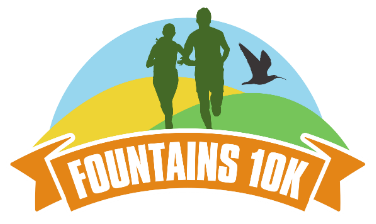 SPONSORSHIP FORMFountains 2K Fun Run - Sunday 18th July 2021Name……………………………………………….    Class…………………TOTAL COLLECTED         				……………………………..NAMEADDRESSAMOUNTCOLLECTEDGIFT AID(Y/N)